Representing Numbers Using Place ValueRepresenting Numbers Using Place ValueRepresenting Numbers Using Place ValueModels 4-digit number using Base Ten Blocks (decomposes in one way).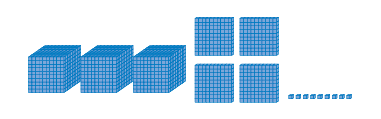 “2375: I used the digits of the number to tell me how many of each block I needed.”Represents 4-digit number on place-value chart (decomposes in one way).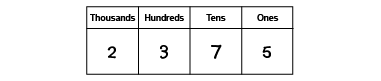 “2375 has 2 thousands, 3 hundreds, 
7 tens, and 5 ones.”Represents 5-digit number on place-value chart (decomposes in one way).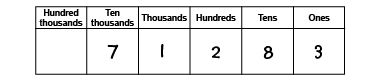 “71 283: I used the digits of the number to tell me the number to write in each column.”Observations/DocumentationObservations/DocumentationObservations/DocumentationRepresenting Numbers Using Place Value (con’t)Representing Numbers Using Place Value (con’t)Representing Numbers Using Place Value (con’t)Uses relationships among place-value positions to read a number in more than one way.“7 ten-thousands, 1 thousand, 2 hundreds, 
8 tens, and 3 ones can also be 71 thousands, 
2 hundreds, and 83 ones.”Represents numbers using expanded form.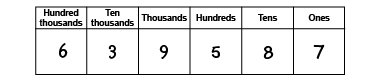 “639 587 = 
600 000 + 30 000 + 9000 + 500 + 80 + 7”Represents numbers flexibly using place-value relationships.“639 587 = 
600 000 + 30 000 + 9000 + 500 + 80 + 7
Or 600 000 + 39 000 + 400 + 180 + 7
Or 639 000 + 587”Observations/DocumentationObservations/DocumentationObservations/DocumentationComparing and Ordering QuantitiesComparing and Ordering QuantitiesComparing and Ordering QuantitiesCompares numbers using only the first digits. 7843   6587“7843 is greater than 6587 
because 7 is bigger than 6.”Compares numbers with benchmarks.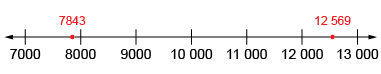 “I compared the numbers to 10 000. 7348 is less than 10 000 and 12 569 is greater than 10 000. So, 12 569 is greater.”Visualizes benchmarks on a number line to compare. “I picture 12 589 farther to the right 
on the line than 7843. 
So, 12 589 is greater than 7843.”Observations/DocumentationObservations/DocumentationObservations/DocumentationComparing and Ordering Quantities (con’t)Comparing and Ordering Quantities (con’t)Comparing and Ordering Quantities (con’t)Uses place value understanding to compare numbers, digit by digit.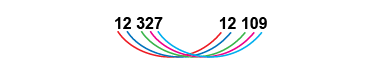 “Both start with 12 thousands. 3 hundreds is greater than 1 hundred, 2 tens is greater than 0 tens, and 7 ones is less than 9 ones.  So, 12 327 is greater than 12 109.”Compares and orders three or more numbers using a variety of strategies.7407	    36 104     36 455“7407 has only 4 digits, so it’s the least. To compare 36 104 and 36 455, I have to look at the hundreds place; 4 is greater than 1, so 36 455 is the greatest number.”Compares numbers flexibly and records comparisons symbolically (<, =, >).37 867 < 49 328“Both are 5-digit numbers. The first digit tells me that 37 867 is less than 49 328.”37 867 > 35 095“For this pair, 
I have to check the thousands place.”Observations/DocumentationObservations/DocumentationObservations/Documentation